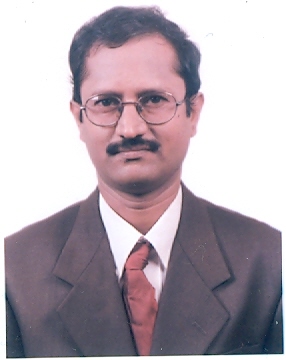 PhD  	Anna University.  ,    Theoretical and Computational Fluid Dynamics			MSc    MIT, Anna University.        	Applied Mathematics, 1987             Teaching & Research Experience:	27  yearsResearch interestTheoretical and Computational Fluid Dynamics: Theoretical and numerical study of unsteady flow past vertical plate in the presence of heat and mass transferKey areas: Heat and mass transfer, Radiative heat transfer, chemical kinetics, Hall effects, rotating fluid and Magnetohydrodynamics